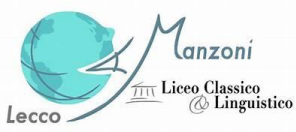 Curricolo di educazione civica Proposte di UDA/UD : contenuti, attività di verifica,  discipline coinvolte, quadri orari1 Biennio – curricolo comune (UDA alternative per classico e linguistico segnalate con barra verde laterale)2 Proposte della commissione  CLASSI PRIME  Classi prime  Ore Competenze richiamate dal  PECUP e loro corrispondenza con  le competenze chiave del PTOF TRIMESTRE Eventuali proposte alternative  da parte dei consigli per gli  stessi obiettivi  Docente IRC – ore aggiuntive rispetto al  monte ore  La costituzione italiana e il concordato Fondamento giuridico dell’insegnamento della religione  cattolica a scuola  Docente scienze motorie  Intervento Polfer  Intervento di un esperto della Polizia Ferroviaria in  tema di sicurezza  (da spostare nel pentamestre)  1 • Conoscere l'organizzazione  costituzionale ed  amministrativa del nostro  Paese per rispondere ai  propri doveri di cittadino  ed esercitare con  consapevolezza i propri  diritti politici a livello  territoriale e nazionale/ C5 3• Adottare i comportamenti  più adeguati per la tutela  della sicurezza propria,  degli altri e dell'ambiente in  cui si vive, in condizioni  ordinarie o straordinarie di  pericolo, curando 3 Docente di matematica La sicurezza informatica Conferenza on line di Bergamoscienza : “Di cosa è  3 capace un hacker”, 3 e 18 ottobre 2020  Uso in sicurezza delle password informatiche  Link conferenza in streaming :  https://festival.bergamoscienza.it/it/calendario/62647/di-cosa-e-capace-un hacker- ?datainizio=03/10/2020&datafine=18/10/2020&target=&disponibilita=False Docenti di scienze (linguistico), greco e latino, lingue  straniere  Contrasto al tabagismo  9  8 lezioni pratiche tratte dalla Guida operativa Io Vivo  sano contro il fumo La guida e il relativo tool kit è scaricabile al seguente link  :  https://www.fondazioneveronesi.it/magazine/tools della-salute/download/no-smoking-be-happy La guida contiene materiale per la creazione e  documentazione di attività di sensibilizzazione contro i  rischi connessi al consumo del tabacco (giochi, dibattiti,  brainstorming).  Un’ora di verifica finale.  l'acquisizione di elementi  formativi di base in materia  di primo intervento e  protezione civile/ C6 • Esercitare i principi della  cittadinanza digitale, con  competenza e coerenza  rispetto al sistema  integrato di valori che  regolano la vita  democratica/ C3 • Prendere coscienza delle  situazioni e delle forme del  disagio giovanile ed adulto  nella società  contemporanea e  comportarsi in modo da  promuovere il benessere  fisico, psicologico, morale e  sociale/ C6  • Compiere le scelte di  partecipazione alla vita  pubblica e di cittadinanza  coerentemente agli  obiettivi di sostenibilità 4 Docenti di scienze motorie  sanciti a livello comunitario  attraverso l'Agenda 2030  per lo sviluppo sostenibile/  C5 ORE TOTALI TRIMESTRE : 15 ( + 1 IRC) 12 (+ 1 IRC)  PENTAMESTRE • Adottare i comportamenti  L’ULTIMATE, lo sport che ha vinto il premio  come “sport fairplay”3 2 più adeguati per la tutela  della sicurezza propria, degli altri e dell’ambiente  in cui si vive, in condizioni  ordinarie o straordinarie di  pericolo, curando  l’acquisizione di elementi  formativi di base in materia  di primo intervento e  protezione civile/ C6  Docente di storia e geo-storia  Le istituzioni di Sparta e Atene Atene e Sparta. Democrazia diretta e democrazia  rappresentativa. L’evoluzione della democrazia  ateniese e le sue ambivalenza, Atene tra  democrazia e imperialismo (Tucidide, il dialogo tra  Ateniesi e Melii). Città e cittadinanza oggi, nella  costituzione italiana (art. 3 Cost.).  8• Essere consapevoli del  valore e delle regole della  vita democratica anche attraverso  l'approfondimento degli  elementi fondamentali del  diritto che la regolano/ C5 • Conoscere l'organizzazione  costituzionale ed 5 Docente di storia e geostoria  Colonizzazioni e migrazioni nel mondo  antico  Cause e direttrici  La fondazione  La decolonizzazione La cultura unifica i Greci oltre il territorio fisico della  Grecia  Temi alternativi :  La condizione della donna nel mondo greco  Docente di storia e geostoria  Schiavitù tra passato e presente La schiavitù nel mondo greco-romano, il servaggio  amministrativa del nostro  Paese per rispondere ai  propri doveri di cittadino  ed esercitare con  consapevolezza i propri  diritti politici a livello  territoriale e nazionale/ C5 • Cogliere la complessità dei  problemi esistenziali,  morali, politici, sociali,  economici e scientifici e  formulare risposte  personali argomentate/ C5  e C2. 3 • Cogliere la complessità dei  problemi esistenziali,  morali, politici, sociali,  economici e scientifici e  formulare risposte  personali argomentate/ C5  e C2. 4 • Cogliere la complessità dei  problemi esistenziali,  morali, politici, sociali, 6 medievale, la tratta degli schiavi in età moderna,  abolizionismo  Tema alternativo  La condizione della donna nel mondo greco Docente di scienze (solo per indirizzo linguistico,  A abbreviando/sostituendo altre UDA )  lt Inquinamento dell’idrosfera e  e dell’atmosfera  r Principali fonti di inquinamento delle acque continentali  n e oceaniche a Il problema delle microplastiche ti Acqua come risorsa scarsa v Inquinamento atmosfera: polveri sottili,  a assottigliamento dell’ozonosfera, aumento dell’effetto  serra economici e scientifici e  formulare risposte  personali argomentate/ C5  e C2. 4 • Rispettare l'ambiente,  curarlo, conservarlo,  migliorarlo, assumendo il  principio di responsabilità/  C5  TOTALE ORE PENTAMESTRE 18 (20) *  *manca un’ora al raggiungimento del monte ore di 33 ore    7  Classi seconde  Proposte della Commissione  CLASSI SECONDE  Docente di scienze motorie Intervento Polfer  Intervento di un esperto della Polizia  Ferroviaria in tema di sicurezza Pentamestre  Docente di storia e geostoria Ore Competenze richiamate dal PECUP e  loro corrispondenza con le competenze  chiave e le competenze disciplinari del  PTOF  TRIMESTRE  3• Adottare i comportamenti più  adeguati per la tutela della  sicurezza propria, degli altri e  dell’ambiente in cui si vive, in  condizioni ordinarie o straordinarie  di pericolo, curando l’acquisizione  di elementi formativi di base in  materia di primo intervento e  protezione civile/ C6 • Essere consapevoli del valore e  Eventuali proposte  alternative dei consigli di  classe sugli stessi obiettivi  5 Diritto e istituzioni a Roma La repubblica aristocratica romana e la  repubblica parlamentare italiana.  Attualità e inattualità dei valori dei  classici. "Ubi solitudinem faciunt, pacem  appellant" : una critica all'imperialismo  romano. (Eventualmente, anticipare la  delle regole della vita democratica  anche attraverso  l'approfondimento degli elementi  fondamentali del diritto che la  regolano/ C5 • Conoscere l'organizzazione  costituzionale ed amministrativa  del nostro Paese per rispondere ai 8 trattazione del codice di Giustiniano e  l’Editto di Rotari). Docente di matematica Approfondimento del  regolamento DDI Docente di scienze (solo  2alinguistico) Carboidrati, proteine , lipidi lI principi di un’alimentazione corretta,  tla piramide alimentare epropri doveri di cittadino ed  esercitare con consapevolezza i  propri diritti politici a livello  territoriale e nazionale/C5 • Cogliere la complessità dei  problemi esistenziali, morali,  politici, sociali, economici e  scientifici e formulare risposte  personali argomentate/ C5 e C2. 2 • Esercitare i principi della  cittadinanza digitale, con  competenza e coerenza rispetto al  sistema integrato di valori che  regolano la vita democratica. • Compiere le scelte di  partecipazione alla vita pubblica e  di cittadinanza coerentemente agli  obiettivi di sostenibilità sanciti a  livello comunitario attraverso  l'Agenda 2030 per lo sviluppo  Docente di scienze (solo  r2 classico) n2 Gli errori come essenziali al  aprocesso di costruzione della tconoscenza scientifica Come il metodo scientifico permette di  iseparare i fatti accertati da quelli che  vnon lo sono e per apprezzare il fatto  che lo studio della pseudoscienza  asostenibile. • Cogliere la complessità dei  problemi esistenziali,morali,  politici, sociali, economici e  scientifici e formulare risposte  personali argomentate. 9 permette più di tante altre cose di  capire ancora meglio i pregi (e i limiti)  della scienza. Visione conferenza “La scienza si  impara meglio dagli errori “ BG Scienza  e discussione in classe  ORE TOTALI TRIMESTRE : 12 9 Docente di scienze  La perdita di biodiversità, la  conferenza di Rio del 1992  La diversità degli esseri viventi Cause ed effetti della perdita di  biodiversità Pandemie come effetto della perdita di  habitat La sesta estinzione in atto La conferenza di Rio ed il concetto di  sviluppo sostenibile https://sustainabledevelopment.un.org/ Docente di storia e gestoria Le migrazioni: popoli in fuga, mare  3 • Rispettare l'ambiente, curarlo,  conservarlo, migliorarlo,  assumendo il principio di  responsabilità. • Compiere le scelte di  partecipazione alla vita pubblica e  di cittadinanza coerentemente agli  obiettivi di sostenibilità sanciti a  livello comunitario attraverso  l'Agenda 2030 per lo sviluppo  sostenibile. • Cogliere la complessità dei  problemi esistenziali, morali,  nostrum e terre di mezzo.  6 (continuità con il tema della  colonizzazione sviluppato nelle classi  prime).  - Le prime invasioni/migrazioni  barbariche - Il collasso dell’impero e i regni  romano-barbarici  politici, sociali, economici e  scientifici e formulare risposte  personali argomentate/ C5 e C2.10 - Dinamiche di assimilazione e  distinzione, il caso dei Longobardi - Geografia umana: le migrazioni  nel XIX secolo, le migrazioni in  Italia  Docente di scienze motorie 3 L’ULTIMATE, lo sport che ha vinto  il premio come “sport fairplay 2  • Essere consapevoli del valore e  delle regole della vita democratica  anche attraverso  l'approfondimento degli elementi  fondamentali del diritto che la  regolano, con particolare  riferimento al diritto del lavoro/ C5  • Prendere coscienza delle situazioni  e delle forme del disagio giovanile  ed adulto nella società  contemporanea e comportarsi in  modo da promuovere il benessere  fisico, psicologico, morale e  sociale/ C6 Docente di inglese Taking action against cyberbullism • PPT e discussione di classe, lessico cyberbullismo • role play in gruppi e condivisione  della scheda, condivisione di  classe delle risposte alle domande  di riflessione 4• Esercitare i principi della  cittadinanza digitale, con  competenza e coerenza rispetto al  sistema integrato di valori che  regolano la vita democratica/ C311 • students’ assessment (Mia  student handout) Azioni per la verifica degli  apprendimenti: le schede compilate dagli studenti, in  particolare quella individuale (Mia  student handout), i contributi alla  discussione, eventualmente lesson quiz Link delle risorse:  https://www.commonsense.org/educati on/digital-citizenship/lesson/upstanders and-allies-taking-action-against cyberbullying Docente di IRC Islam e integrazione in  Italia/Europa. Lezione in aula (1 ora), uscita didattica complementare: Visita al Centro Islamico di  Lecco e incontro con l’imam (3 ore) Docente di storia e geostoria  4 • Cogliere la complessità dei  problemi esistenziali, morali,  politici, sociali, economici e  scientifici e formulare risposte  personali argomentate/ C5  • Compiere le scelte di  Geografia della popolazione: lo  5  sviluppo umano e le  disuguaglianze partecipazione alla vita pubblica e  di cittadinanza coerentemente agli  obiettivi di sostenibilità sanciti a 12 La ricchezza e la povertà delle nazioni  Una crescita infinita ?  Le agenzie di rating La crisi economica e l’aumento delle  disuguaglianze I titoli di Stato  Il debito pubblico  livello comunitario attraverso  l'Agenda 2030 per lo sviluppo  sostenibile. • Operare a favore dello sviluppo  eco-sostenibile e della tutela delle  identità e delle eccellenze  produttive del Paese.  ORE TOTALI PENTAMESTRE : 21 (+ 4 di IRC) 23* *manca un’ora al raggiungimento del monte ore13  Triennio  curricolo differenziato per indirizzo classico e per indirizzo linguistico 14  Classi terze -classico  Proposte della Commissione  CLASSI TERZE  Indirizzo classico Ore Competenze richiamate dal PECUP e  loro corrispondenza con le competenze chiave del PTOF  Eventuali proposte alternative dei  consigli di classe sugli stessi obiettivi   TRIMESTRE  Docenti di filosofia e storia,  italiano, IRC UDA interdisciplinare Potere  temporale e potere spirituale  nella storia  Docente di filosofia e storia  Dalla riforma della Chiesa alla lotta per le  investiture : il movimento di riforma  interno alla Chiesa, dalla libertas ecclesiae al potere universale del papato, la figura  di Gregorio VII Chiesa e Stato  nell’ordinamento costituzionale italiano (schede di cittadinanza manuale di Storia,  A. Barbero, C. Frugoni, vol. 1, p. 61) Docente di italiano  Dante : Il pensiero di Dante nel  Monarchia, la teoria dei due Soli • Cogliere la complessità dei  problemi esistenziali, morali,  politici, sociali, economici e  scientifici e formulare risposte  personali argomentate. • Partecipare al dibattito  3 culturale2  15 Docente di IRC Il contributo del monachesimo nella  nascita dell’identità europea.3 Docente di Scienze motorie  La postura  La Schiena e l’importanza della Postura;  i Paramorfismi e i Dismorfismi; esercizi  di autoanalisi e la rieducazione  posturale Pentamestre  PCTO  Intervento di Legambiente  3 • Adottare i comportamenti più  adeguati per la tutela della  sicurezza propria, degli altri e  dell'ambiente in cui si vive, in  condizioni ordinarie o  straordinarie di pericolo,  curando l'acquisizione di  elementi formativi di base in  materia di primo intervento e  protezione civile. • Compiere le scelte di  partecipazione alla vita  2 Lecco sulla raccolta e il  trattamento differenziato dei  rifiuti pubblica e di cittadinanza  coerentemente agli obiettivi di  sostenibilità sanciti a livello  comunitario attraverso  l'Agenda 2030 per lo sviluppo  sostenibile. • Operare a favore dello sviluppo  eco-sostenibile e della tutela  delle identità e delle eccellenze  produttive.  • Rispettare l'ambiente, curarlo,  conservarlo, migliorarlo, 16 assumendo il principio di  responsabilità.  TOTALE ORE TRIMESTRE : 10 (+ 3 IRC) 7 (+ 3 IRC)  PENTAMESTRE  Docenti di filosofia e storia,  scienze Mafie, tutela dell’ambiente ed  ecomafie – UDA  interdisciplinare  Docente di filosofia  4 La mafia dal punto di vista giuridico  Caratteri generali delle norme  giuridiche. Sanzioni repressive e misure  preventive (confisca, restrizioni alla  libertà di circolazione).  La confisca dei beni come principale  misura preventiva di contrasto  contro la mafia ed il riutilizzo sociale  dei beni confiscati (L. 109/96)  (www.anbsc.it agenzia beni  sequestrati e confiscati).  Il codice antimafia 2011  Riflessione su norme antimafia e  garantismo penale  Docente di scienze  • Essere consapevoli del valore e  delle regole della vita  democratica anche attraverso  l'approfondimento degli  elementi fondamentali del  diritto che la regolano  • Perseguire con ogni mezzo e in  ogni contesto il principio di  legalità e di solidarietà  dell'azione individuale e  sociale, promuovendo principi,  valori e abiti di contrasto alla  criminalità organizzata e alle  mafie. • Operare a favore dello sviluppo  eco-sostenibile e della tutela  delle identità e delle eccellenze  produttive del Paese. • Compiere le scelte di  partecipazione alla vita  pubblica e di cittadinanza  coerentemente agli obiettivi di 17 I rifiuti e le ecomafie  Conoscere i principali materiali fonti  di rifiuto e le diverse forme di  gestione dei rifiuti. Acquisire competenze sugli aspetti  normativi nella gestione delle  diverse tipologie di rifiuti. Riflettere sulla gestione razionale e  differenziata dei rifiuti. Farsi una propria coscienza critica,  con cognizione di causa, sulle  modalità migliori per la gestione dei  rifiuti urbani e sui modi per  contenerne la produzione. Docente di scienze motorie L’alimentazione  I nutrienti e il metabolismo energetico;  le basi per una dieta equilibrata;  l’alimentazione e lo sport Docenti di matematica, inglese  UDA interdisciplinare - Trattamento dati rilevamento  DAD e discussione critica dei  risultati della rilevazione  Docente di matematica  sostenibilità sanciti a livello  comunitario attraverso  4 l'Agenda 2030 per lo sviluppo  sostenibile. 3 • Prendere coscienza delle  situazioni e delle forme del  2  disagio giovanile ed adulto  nella società contemporanea e  comportarsi in modo da  promuovere il benessere fisico,  psicologico, morale e sociale. • Esercitare i principi della  cittadinanza digitale, con  competenza e coerenza  rispetto al sistema integrato di  valori che regolano la vita  democratica. • Cogliere la complessità dei 18 Analisi statistica dei dati del questionario DAD Dati resi disponibili dal dipartimento di  matematica a seguito del questionario  sulla didattica in modalità DAD  Docente di filosofia  Introduzione ai principi del dibattito  argomentato : forme del ragionamento,  il ruolo della retorica, le fallacie,  articolazione del discorso (prologo,  argomentazione, conclusioni)  Materiali di formazione e  autoformazione resi disponibili dal  dipartimento di filosofia a partire dalle  lezioni e dalle pubblicazioni del Prof. A.  Cattani (formatore debate a.s. 2018-19)  Docente di Inglese  Discussione critica dei dati emersi dal  rilevamento, attraverso la tecnica del  debate/discussione/saggio  argomentativo, anche alla luce di  riferimenti normativi (Statuto degli  studenti e delle studentesse)  Docente di storia dell’arte Fruizione moderne di un sito  storico di età medievale "Visita virtuale" progettata con il  Politecnico (1 ora + eventuale  proposta di trasformare l'esperienza  in PCTO estivo di guida); intervento  2 problemi esistenziali, morali,  politici, sociali, economici e  scientifici e formulare risposte  personali argomentate. • Partecipare al dibattito  culturale.  3 4 • Compiere le scelte di  partecipazione alla vita  4 pubblica e di cittadinanza  coerentemente agli obiettivi di  sostenibilità sanciti a livello  comunitario attraverso  l'Agenda 2030 per lo sviluppo  sostenibile. 19 da parte di Fondazione Comunitaria  del Lecchese della promozione di San  Pietro come sito seriale del  Patrimonio Unesco (2 ore) • Operare a favore dello sviluppo  eco-sostenibile e della tutela  delle identità e delle eccellenze  produttive del Paese. • Rispettare e valorizzare il  patrimonio culturale e dei beni  pubblici comuni.  TOTALE ORE PENTAMESTRE : 23 26 Classi quarte – classico  Proposta della Commissione  CLASSI QUARTE  Indirizzo classico  Docente di filosofia, docente  di inglese  Ore Competenze richiamate dal PECUP e loro  corrispondenza con le competenze chiave del  PTOF  TRIMESTRE  • Partecipare al dibattito culturale  • Cogliere la complessità dei problemi Eventuali proposte  alternative dei consigli  di classe sugli stessi  obiettivi 20 UDA interdisciplinare Critical  reading and thinking 3 Docente di filosofia Introduzione ai principi del dibattito  argomentato : forme del  ragionamento, il ruolo della retorica, le  fallacie, articolazione del discorso.  Materiali di formazione e  autoformazione resi disponibili dal  dipartimento di filosofia a partire dalle  lezioni e dalle pubblicazioni del Prof. A.  Cattani (formatore debate a.s. 2018- 19) .  4 Docente di Inglese Analisi di un articolo/ post, confronto  con diverse fonti, esposizione dei  diversi punti di vista.  Docente di scienze motorie 3 La sicurezza nella vita  quotidiana: in casa, in palestra, in  2 montagna, in acqua Pentamestre  esistenziali, morali, politici, sociali,  economici e scientifici e formulare  risposte personali argomentate. • Adottare i comportamenti più adeguati  per la tutela della sicurezza propria,  degli altri e dell'ambiente in cui si vive,  in condizioni ordinarie o straordinarie di  pericolo, curando l'acquisizione di  elementi formativi di base in materia di  primo intervento e protezione civile.  TOTALE ORE TRIMESTRE : 8 7   PENTAMESTRE Docente di scienze motorie  Attività di primo soccorso  Conoscenza delle modalità del Primo  • Adottare i comportamenti più adeguati  3  per la tutela della sicurezza propria, 21 Soccorso tramite un’attività specifica  effettuata in collaborazione con la  C.R.I Docente di Filosofia/PCTO  Intervento esperto di  Confindustria sui temi  afferenti al diritto del lavoro Incertezza legata alla  presente situazione  Docenti di scienze,  matematica e fisica UDA interdisciplinare Energia  per l’astronave Terra  Docente di scienze Il risparmio energetico Contenuti : Conferenza di  Bergamoscienza: “Energia per  l’astronave terra” (1 ora); i principi  di risparmio energetico e di  economia circolare per ridurre gli  sprechi e garantire uno sviluppo  sostenibile nel lungo termine ; la  scarsità’ dei materiali utilizzati negli  degli altri e dell'ambiente in cui si vive,  in condizioni ordinarie o straordinarie di  pericolo, curando l'acquisizione di  elementi formativi di base in materia di  primo intervento e protezione civile • Essere consapevoli del valore e delle  2  regole della vita democratica anche  attraverso l'approfondimento degli  elementi fondamentali del diritto che la  regolano, con particolare riferimento al  diritto del lavoro. • Compiere le scelte di partecipazione alla  vita pubblica e di cittadinanza  coerentemente agli obiettivi di  sostenibilità sanciti a livello comunitario  attraverso l'Agenda 2030 per lo sviluppo  sostenibile.  • Operare a favore dello sviluppo eco 3 sostenibile e della tutela delle identità e  delle eccellenze produttive del Paese. • Rispettare l'ambiente, curarlo,  conservarlo, migliorarlo, assumendo il  principio di responsabilità.22 oggetti tecnologici Docente di fisica Efficienza energetica  2 Contenuti : accorgimenti "tecnici"  per una casa rispettosa  dell'ambiente, con riferimenti a  legislatura e incentivi statali. Docente di filosofia Quale giustizia? La questione  3 della pena  Il fondamento del diritto di punire  nel contrattualismo moderno. Le teorie della pena, retribuzione e  prevenzione del crimine.  Oltre la pena, la giustizia riparativa. • Cogliere la complessità dei problemi  esistenziali, morali, politici, sociali,  economici e scientifici e formulare risposte personali argomentate. • Partecipare al dibattito culturale  Docente di scienze Green chemistry  Conoscere i 12 principi della green  chemistry e saper riconoscere il  loro impatto e cambiamento nella  chimica moderna. Riflettere criticamente sulla responsabilità della chimica nello  sviluppo e miglioramento delle  condizioni dell’uomo nei secoli  scorsi e nell’impatto antropico sugli  ecosistemi. 3 • Rispettare l'ambiente, curarlo,  conservarlo, migliorarlo, assumendo il  principio di responsabilità. • Compiere le scelte di partecipazione alla  vita pubblica e di cittadinanza  coerentemente agli obiettivi di  sostenibilità sanciti a livello comunitario  attraverso l'Agenda 2030 per lo sviluppo  sostenibile. • Operare a favore dello sviluppo eco sostenibile e della tutela delle identità e 23 Docente di storia dell’arte,  docente di scienze  UDA interdisciplinare  L'analisi dei fattori di  rischio nell'esposizione  dei beni culturali al nostro  ecosistema. Conferenza della prof.ssa Laura  Rampazzi del Dipartimento delle  Scienze Umane e dell'innovazione per  il territorio dell'Università dell'Insubria (20re) + un'ora di esercitazione  concordata con la relatrice e la  docente di Scienze Docente di IRC Religioni e cittadinanza in  Italia Docente di inglese  The rise of the novel: il  romanzo come testimonianza  letteraria del cambiamento sociale delle eccellenze produttive del Paese. 3 • Rispettare l'ambiente, curarlo,  conservarlo, migliorarlo, assumendo il  principio di responsabilità. • Compiere le scelte di partecipazione alla  vita pubblica e di cittadinanza  coerentemente agli obiettivi di  sostenibilità sanciti a livello comunitario  attraverso l'Agenda 2030 per lo sviluppo  sostenibile. • Operare a favore dello sviluppo eco sostenibile e della tutela delle identità e  delle eccellenze produttive del Paese. 3 • Conoscere l'organizzazione  costituzionale ed amministrativa del  nostro Paese per rispondere ai propri  doveri di cittadino ed esercitare con  consapevolezza i propri diritti politici a  livello territoriale e nazionale. 4 • Cogliere la complessità dei problemi  esistenziali, morali, politici, sociali,  economici e scientifici e formulare  risposte personali argomentate.  TOTALE ORE PENTAMESTRE : 23( + 3 IRC ) 23 * 24  *Mancano 3 ore al raggiungimento del monte ore di 33 ore   Classi quinte- classico  Proposta della Commissione  CLASSI QUINTE  Indirizzo classico  Ore Competenze richiamate dal PECUP e loro  corrispondenza con le competenze chiave  del PTOF Eventuali proposte  alternative dei consigli di  classe sugli stessi obiettivi   TRIMESTRE  PCTO/Docente di filosofia  Intervento esperto  Confindustria sui temi del  diritto del lavoro  Incertezza sulla disponibilità legata alla presente  situazione  2 • Essere consapevoli del valore e delle  regole della vita democratica anche  attraverso l'approfondimento degli  elementi fondamentali del diritto  che la regolano, con particolare  riferimento al diritto del lavoro.25 Docente di inglese La Rivoluzione Americana e la  3 Dichiarazione d’Indipendenza Inquadramento storico-sociale La Dichiarazione d’Indipendenza,  lettura e analisi testuale • Partecipare al dibattito culturale. • Cogliere la complessità dei problemi  esistenziali, morali, politici, sociali,  economici e scientifici e formulare  risposte personali argomentate. • Affrontare in lingua diversa  dall’italiano specifici contenuti  disciplinari/L5 Docente di scienze motorie Doping con intervento di un esperto  Conoscenza delle sostanze proibite e  dei metodi; il problema etico. Pentamestre  3 • Prendere coscienza delle situazioni e delle forme del disagio giovanile ed  adulto nella società contemporanea  e comportarsi in modo da  promuovere il benessere fisico,  psicologico, morale e sociale.   TOTALE TRIMESTRE 8 3   PENTAMESTRE  Docente di filosofia e storia  La Costituzione  I principi fondamentali; l’organizzazione dei poteri dello  Stato; a riforma del titolo V; le regioni e le autonomie locali. Docente di IRC  10 • Conoscere l'organizzazione costituzionale ed amministrativa del  nostro Paese per rispondere ai  propri doveri di cittadino ed  esercitare con consapevolezza i  propri diritti politici a livello  territoriale e nazionale. • Conoscere l'organizzazione  Magistero sociale della Chiesa 3 costituzionale ed amministrativa del 26 e costituzione nostro Paese per rispondere ai  propri doveri di cittadino ed  esercitare con consapevolezza i  propri diritti politici a livello  territoriale e nazionale. Docenti di filosofia, greco,  italiano  Uda interdisciplinare, I  classici della tragedia greca,  percorsi di lettura e  interpretazioni  contemporanee  Greco Le Baccanti/o Antigone: lettura e  commento del testo greco  Filosofia.  Letture contemporanee delle  tragedie nel pensiero filosofico  Italiano  Letture contemporanee delle  tragedie nella letteratura  contemporanea Docente di scienze  La salute e la ricerca  Le cellule staminali: progressi  scientifici e dubbi etici • Partecipare al dibattito culturale. • Cogliere la complessità dei problemi  esistenziali, morali, politici, sociali,  economici e scientifici e formulare  risposte personali argomentate. 4 1 2 • Cogliere in modo critico le  5  implicazioni sociali, politiche, etiche  ed ambientali delle scienze e dello  sviluppo tecnologico. 27 Le tecniche di manipolazione del  genoma, CRISPR-Cas9: future  applicazioni, limiti bioetici della  manipolazione sul genoma umano Docente di storia dell’arte Diritto e beni culturali:  dinamiche economiche e azioni dei  soggetti che operano nel settore  della valorizzazione e tutela.  Intervento di 2 ore da remoto  dell'avv. Luigi Regazzoni - che  collabora con la cattedra di  Istituzioni di Diritto Privato  nell'interfacoltà di Economia per i  Beni culturali dell'Università di  Pavia • Cogliere la complessità dei problemi  esistenziali, morali, politici, sociali,  economici e scientifici e formulare  risposte personali argomentate. 3 • Rispettare e valorizzare il patrimonio  culturale e dei beni pubblici comuni.  PENTAMESTRE 25 ORE ( + 3 IRC) 28 *  *manca una seconda attività per un secondo voto del trimestre; mancano due ore al  raggiungimento del monte ore di 33 ore 28  Classi terze – linguistico  Proposte della Commissione  CLASSI TERZE  Indirizzo linguistico  Ore Competenze richiamate dal PECUP e loro  corrispondenza con le competenze chiave  del PTOF  Eventuali proposte alternative  dei consigli di classe sugli stessi  obiettivi   TRIMESTRE  Docenti di italiano e storia, IRC  UDA interdisciplinare Potere  temporale e potere spirituale  nella storia  Storia  Dalla riforma della Chiesa alla lotta per le  investiture Il movimento di riforma interno alla  Chiesa e il ruolo degli ordini monastici;  dalla libertas ecclesiae al potere  universale del papato; la figura di Gregorio  VII; Chiesa e Stato nell’ordinamento  costituzionale italiano (schede di  cittadinanza manuale di Storia, A.  Barbero, C. Frugoni, vol. 1. P. 61) Italiano Dante : Il pensiero di Dante nel  Monarchia, la teoria dei due Soli.  • Cogliere la complessità dei problemi  esistenziali, morali, politici, sociali,  economici e scientifici e formulare  risposte personali argomentate. • Partecipare al dibattito culturale3 2  29 3 IRC Il contributo del monachesimo nella  nascita dell’identità europea. 3 Docente di Scienze motorie  La postura 2 La Schiena e l’importanza della Postura; i Paramorfismi e i Dismorfismi; esercizi  di autoanalisi e la rieducazione  posturale • Adottare i comportamenti più  adeguati per la tutela della sicurezza  propria, degli altri e dell'ambiente in  cui si vive, in condizioni ordinarie o  straordinarie di pericolo, curando  l'acquisizione di elementi formativi  di base in materia di primo  intervento e protezione civile. PCTO  Intervento di Legambiente  sulla raccolta e il trattamento  differenziato dei rifiuti 2 • Compiere le scelte di partecipazione  alla vita pubblica e di cittadinanza  coerentemente agli obiettivi di  sostenibilità sanciti a livello  comunitario attraverso l'Agenda  2030 per lo sviluppo sostenibile. • Operare a favore dello sviluppo eco sostenibile e della tutela delle  identità e delle eccellenze  produttive.  • Rispettare l'ambiente, curarlo,  conservarlo, migliorarlo, assumendo  il principio di responsabilità.  TOTALE ORE TRIMESTRE : 10 (+ 3 IRC) 7 30  PENTAMESTRE  Opzio ni  lingue  Selezion Docente di tedesco Migration/integration  Dinamiche dell’immigrazione 2 e dell’integrazione della  Repubblica Federale Tedesca  Docente di francese  • Cogliere la complessità dei problemi  esistenziali, morali, politici, sociali,  economici e scientifici e formulare  risposte personali argomentate. • Partecipare al dibattito culturale • Esercitare i principi della  are  2 attività  per un  minimo  di  4  ore Cyberharcélement 2 Docente di tedesco Meine Umwelt:  Umweltfreundliches/Um weltfeindliches;  Klimawandel cittadinanza digitale, con  competenza e coerenza rispetto al  sistema integrato di valori che  regolano la vita democratica. • Compiere le scelte di partecipazione  4  alla vita pubblica e di cittadinanza  coerentemente agli obiettivi di  sostenibilità sanciti a livello  comunitario attraverso l'Agenda  2030 per lo sviluppo sostenibile. 2 OPPURE (sempre di 2 ore) Docente di francese (per  le classi che hanno francese e  spagnolo come seconda o  terza lingua) Il rispetto dell’ambiente  • Operare a favore dello sviluppo eco sostenibile e della tutela delle  identità e delle eccellenze  produttive del Paese. 31 Docente di scienze I rifiuti e le ecomafie  Conoscere i principali materiali fonti  di rifiuto e le diverse forme di  gestione dei rifiuti. Acquisire competenze sugli aspetti  normativi nella gestione delle  4 diverse tipologie di rifiuti. Riflettere sulla gestione razionale e  differenziata dei rifiuti. Farsi una propria coscienza critica,  con cognizione di causa, sulle  modalità migliori per la gestione dei  rifiuti urbani e sui modi per  contenerne la produzione. • Essere consapevoli del valore e delle  regole della vita democratica anche  attraverso l'approfondimento degli  elementi fondamentali del diritto  che la regolano  • Perseguire con ogni mezzo e in ogni  contesto il principio di legalità e di  solidarietà dell'azione individuale e  sociale, promuovendo principi,  valori e abiti di contrasto alla  criminalità organizzata e alle mafie. • Operare a favore dello sviluppo eco sostenibile e della tutela delle  identità e delle eccellenze  produttive del Paese. • Compiere le scelte di partecipazione  alla vita pubblica e di cittadinanza  coerentemente agli obiettivi di  sostenibilità sanciti a livello  comunitario attraverso l'Agenda  2030 per lo sviluppo sostenibile.32 Docente di scienze motorie L’alimentazione  I nutrienti e il metabolismo energetico;  le basi per una dieta equilibrata;  l’alimentazione e lo sport Docenti di matematica, inglese  UDA interdisciplinare - Trattamento dati rilevamento  DAD e discussione critica dei  risultati della rilevazione  Docente di matematica  3 • Prendere coscienza delle situazioni e  delle forme del disagio giovanile ed  adulto nella società contemporanea  e comportarsi in modo da  promuovere il benessere fisico,  psicologico, morale e sociale. • Esercitare i principi della  cittadinanza digitale, con  competenza e coerenza rispetto al  sistema integrato di valori che  regolano la vita democratica. • Cogliere la complessità dei problemi  esistenziali, morali, politici, sociali,  2 Analisi statistica dei dati del questionario DAD Dati resi disponibili dal dipartimento di  matematica a seguito del questionario  sulla didattica in modalità DAD  Docente di filosofia  Introduzione ai principi del dibattito  argomentato : forme del ragionamento,  3 il ruolo della retorica, le fallacie,  articolazione del discorso  (premesse, argomenti, conclusione)  Materiali di formazione e  autoformazione resi disponibili dal  dipartimento di filosofia a partire dalle  lezioni e dalle pubblicazioni del Prof. A.  Cattani (formatore debate a.s. 2018-19)  economici e scientifici e formulare  risposte personali argomentate. • Partecipare al dibattito culturale.  • Compiere le scelte di partecipazione  alla vita pubblica e di cittadinanza  coerentemente agli obiettivi di  sostenibilità sanciti a livello  comunitario attraverso l'Agenda  2030 per lo sviluppo sostenibile. 33 Docente di Inglese  Discussione critica dei dati emersi dal  rilevamento, attraverso la tecnica del  debate/discussione/saggio  argomentativo, anche alla luce di  riferimenti normativi (Statuto degli  studenti e delle studentesse)  Docente di storia dell’arte Fruizione moderne di un sito  storico di età medievale "Visita virtuale" progettata con il  Politecnico (1 ora + eventuale  proposta di trasformare l'esperienza  in PCTO estivo di guida); intervento  da parte di Fondazione Comunitaria  del Lecchese della promozione di San  Pietro come sito seriale del  Patrimonio Unesco (2 ore) 4 • Compiere le scelte di partecipazione  alla vita pubblica e di cittadinanza  4 coerentemente agli obiettivi di  sostenibilità sanciti a livello  comunitario attraverso l'Agenda  2030 per lo sviluppo sostenibile.  • Operare a favore dello sviluppo eco sostenibile e della tutela delle  identità e delle eccellenze  produttive del Paese. • Rispettare e valorizzare il patrimonio  culturale e dei beni pubblici comuni.  TOTALE ORE PENTAMESTRE : 23 26 34 Classi quarte – linguistico  Proposta della Commissione  CLASSI QUARTE  Indirizzo linguistico Docente di filosofia, docente  di inglese  UDA interdisciplinare Critical  reading and thinking Ore Competenze richiamate dal PECUP  e loro corrispondenza con le  competenze chiave del PTOF  TRIMESTRE  • Partecipare al dibattito  culturale  • Cogliere la complessità dei  problemi esistenziali, morali,  politici, sociali, economici e  Eventuali proposte alternative dei  consigli di classe sugli stessi obiettivi  3 Docente di filosofia Introduzione ai principi del dibattito  argomentato : forme del  ragionamento, il ruolo della retorica, le  fallacie, articolazione del discorso  (premesse, argomenti, conclusione) Materiali di formazione e  autoformazione resi disponibili dal  dipartimento di filosofia a partire dalle  lezioni e dalle pubblicazioni del Prof. A.  Cattani (formatore debate a.s. 2018- 19).  Docente di Inglese 4 Discussione critica dei dati emersi dal  rilevamento attraverso la tecnica del  debate o discussione di classe, anche  alla luce di riferimenti normativi  scientifici e formulare risposte  personali argomentate. • Compiere le scelte di  partecipazione alla vita  pubblica e di cittadinanza  coerentemente agli obiettivi  di sostenibilità sanciti a livello  comunitario attraverso  l'Agenda 2030 per lo sviluppo  sostenibile. 35 (Statuto degli studenti e delle  studentesse). In alternativa produzione di un “essay”  su elementi critici emersi dal  sondaggio, preceduto da una lezione  su “how to write an essay”. Docente di scienze motorie  La sicurezza  La sicurezza nella vita quotidiana: in  casa, in palestra, in montagna, in  acqua.  Pentamestre  3 • Adottare i comportamenti più  adeguati per la tutela della  2  sicurezza propria, degli altri e  dell'ambiente in cui si vive, in  condizioni ordinarie o  straordinarie di pericolo,  curando l'acquisizione di  elementi formativi di base in  materia di primo intervento e  protezione civile.  TOTALE ORE TRIMESTRE : 10 7   PENTAMESTRE Docente di scienze motorie Primo intervento  Conoscenza delle modalità del  Primo Soccorso tramite un’attività  specifica effettuata in  collaborazione con la C.R.I. • Adottare i comportamenti più  3  adeguati per la tutela della  sicurezza propria, degli altri e  dell'ambiente in cui si vive, in  condizioni ordinarie o  straordinarie di pericolo,  curando l'acquisizione di  elementi formativi di base in  materia di primo intervento e  protezione civile36 Docente di Filosofia/PCTO  Intervento esperto di  Confindustria sui temi  afferenti al diritto del lavoro Incertezza legata alla  presente situazione  Docente di francese • Essere consapevoli del valore  2  e delle regole della vita  democratica anche attraverso  l'approfondimento degli  elementi fondamentali del  diritto che la regolano, con  particolare riferimento al  diritto del lavoro. • Conoscere i valori che ispirano  Opzioni  lingue Selezion are  2  attività  per un  minimo di  4  ore2 La dichiarazioni dei  diritti dell’uomo e del  cittadino Docente di tedesco Das Politische System- le  istituzioni politiche delle  2 4 Repubblica federale  tedesca  Docente di spagnolo  2 Prendersi cura  dell’ambiente gli ordinamenti comunitari e  internazionali, nonché i loro  compiti e funzioni essenziali. • Conoscere i valori che ispirano  gli ordinamenti comunitari e  internazionali, nonché i loro  compiti e funzioni essenziali. • Compiere le scelte di  partecipazione alla vita  pubblica e di cittadinanza  coerentemente agli obiettivi di sostenibilità sanciti a livello  comunitario attraverso  l'Agenda 2030 per lo sviluppo  sostenibile 37 Docenti di scienze,  matematica e fisica UDA interdisciplinare Energia  per l’astronave Terra  Docente di scienze 3 Il risparmio energetico Contenuti : Conferenza di  Bergamoscienza: “Energia per  l’astronave terra” (1 ora); i principi  di risparmio energetico e di  economia circolare per ridurre gli  sprechi e garantire uno sviluppo  sostenibile nel lungo termine ; la  scarsità’ dei materiali utilizzati negli  oggetti tecnologici Docente di fisica Efficienza energetica  2 Contenuti : accorgimenti "tecnici"  per una casa rispettosa  dell'ambiente, con riferimenti a  legislatura e incentivi statali. Docente di filosofia Quale giustizia? La questione  3 della pena  Il fondamento del diritto di punire  nel contrattualismo moderno. Le teorie della pena, retribuzione e  • Compiere le scelte di  partecipazione alla vita  pubblica e di cittadinanza  coerentemente agli obiettivi di sostenibilità sanciti a livello  comunitario attraverso  l'Agenda 2030 per lo sviluppo  sostenibile • Operare a favore dello  sviluppo eco-sostenibile e  della tutela delle identità e  delle eccellenze produttive  del Paese. • Rispettare l'ambiente, curarlo,  conservarlo, migliorarlo,  assumendo il principio di  responsabilità. • Cogliere la complessità dei  problemi esistenziali, morali,  politici, sociali, economici e  scientifici e formulare risposte  personali argomentate.38 prevenzione del crimine.  Oltre la pena, la giustizia riparativa. Docente di scienze Green chemistry  Conoscere i 12 principi della green  chemistry e saper riconoscere il  loro impatto e cambiamento nella  chimica moderna. Riflettere criticamente sulla  responsabilità della chimica nello  sviluppo e miglioramento delle  condizioni dell’uomo nei secoli  scorsi e nell’impatto antropico sugli  ecosistemi. Docente di storia dell’arte  Attività museali e di restauro:  conferenze tematiche  • Partecipare al dibattito  culturale 3 • Rispettare l'ambiente, curarlo,  conservarlo, migliorarlo,  assumendo il principio di  responsabilità. • Compiere le scelte di partecipazione alla vita  pubblica e di cittadinanza  coerentemente agli obiettivi  di sostenibilità sanciti a livello  comunitario attraverso  l'Agenda 2030 per lo sviluppo  sostenibile. • Operare a favore dello  sviluppo eco-sostenibile e  della tutela delle identità e  delle eccellenze produttive  del Paese. 3 • Rispettare e valorizzare il  patrimonio culturale e dei  beni pubblici comuni.39 Docente di IRC Religioni e cittadinanza in  Italia 3 • Conoscere l'organizzazione  costituzionale ed  amministrativa del nostro  Paese per rispondere ai propri  doveri di cittadino ed  esercitare con consapevolezza  i propri diritti politici a livello  territoriale e nazionale.  TOTALE ORE PENTAMESTRE : 23 * ( + 3 IRC )  *Mancano 3 ore al raggiungimento del monte ore   Classi quinte- linguistico Proposta della Commissione Ore Competenze richiamate dal PECUP e Eventuali proposte alternative da 40 CLASSI QUINTE  Indirizzo linguistico loro corrispondenza con le  competenze chiave del PTOF parte dei consigli di classe sugli stessi  obiettivi   TRIMESTRE  PCTO/Docente di filosofia  Intervento esperto  Confindustria sui temi del  diritto del lavoro  Incertezza legata alla  presente situazione  Docente di scienze motorie Doping con intervento di un  2 • Essere consapevoli del valore e  delle regole della vita  democratica anche attraverso  l'approfondimento degli  elementi fondamentali del  diritto che la regolano, con  particolare riferimento al diritto  del lavoro. • Prendere coscienza delle  situazioni e delle forme del  esperto  4 Conoscenza delle sostanze proibite e  dei metodi; il problema etico. Pentamestre  Docente di italiano e storia La crisi del ‘29 4 Inizio della crisi, cause nel sistema  della speculazione finanziaria;  il crollo dei prezzi e crisi delle  imprese; la crisi dagli USA  all’Europa; il New Deal e la “ricetta” keynesiana; ulteriori possibili  approfondimenti : confronto con la crisi finanziaria del 2008;  disagio giovanile ed adulto nella  società contemporanea e  comportarsi in modo da  promuovere il benessere fisico,  psicologico, morale e sociale.  • Cogliere la complessità dei  problemi esistenziali, morali,  politici, sociali, economici e  scientifici e formulare risposte  personali argomentate41 lettura/visione di alcuni estratti del  romanzo Furore di J. Steinbeck. e/o  del film omonimo   TOTALE TRIMESTRE 10 4   PENTAMESTRE  Docente di italiano e storia La Costituzione  I principi fondamentali. L’organizzazione dei poteri dello  Stato. La Riforma del titolo V Le regioni e le autonomie locali  Docente di IRC  9 • Conoscere l'organizzazione  costituzionale ed amministrativa  del nostro Paese per rispondere  ai propri doveri di cittadino ed  esercitare con consapevolezza i  propri diritti politici a livello  territoriale e nazionale. • Cogliere la complessità dei problemi esistenziali, morali,  politici, sociali, economici e  scientifici e formulare risposte  personali argomentate. • Essere consapevoli del valore e  delle regole della vita  democratica anche attraverso  l'approfondimento degli  elementi fondamentali del  diritto che la regolano.  • Conoscere l'organizzazione  Magistero sociale della Chiesa  3 e costituzione  costituzionale ed amministrativa  del nostro Paese per rispondere  ai propri doveri di cittadino ed  esercitare con consapevolezza i 42 Selezio nare  2  attività  per un  min. di 4hDocente di Tedesco Unione Europea e  Costituzione della  repubblica federale  tedesca  Docente di Francese 2 4  propri diritti politici a livello  territoriale e nazionale. • Conoscere i valori che ispirano  gli ordinamenti comunitari e  internazionali, nonché i loro  compiti e funzioni essenziali. • Conoscere i valori che ispirano  La Francia e l’Europa 2 Docente di spagnolo gli ordinamenti comunitari e  internazionali, nonché i loro  compiti e funzioni essenziali. • Conoscere i valori che ispirano  La Costituzione  2 spagnola e l’UE Docente di scienze La salute e la ricerca  Le cellule staminali: progressi  scientifici e dubbi etici gli ordinamenti comunitari e  internazionali, nonché i loro  compiti e funzioni essenziali. • Cogliere in modo critico le  5  implicazioni sociali, politiche,  etiche ed ambientali delle  scienze e dello sviluppo  Le tecniche di manipolazione del  genoma, CRISPR-Cas9: future  applicazioni, limiti bioetici della  manipolazione sul genoma umano tecnologico.  • Cogliere la complessità dei  problemi esistenziali, morali,  politici, sociali, economici e  scientifici e formulare risposte  43 Docente di Scienze Principi del sistema sanitario  nazionale (SNN), in relazione  ai sistemi sanitari esteri  Docente di storia dell’arte  Fotografia americana dal '29  al reportage di guerra alla  nascita delle agenzie.  Intervento a distanza di 2 ore di Sara Munari - titolare di Muse,  Centro per la fotografia a Monza personali argomentate. 2 • Conoscere l'organizzazione  costituzionale ed amministrativa  del nostro Paese per rispondere  ai propri doveri di cittadino ed  esercitare con consapevolezza i  propri diritti politici a livello  territoriale e nazionale. 3 • Rispettare e valorizzare il  patrimonio culturale e dei beni  pubblici comuni.  PENTAMESTRE 23 ORE ( + 3 IRC) 27 *  *manca una seconda attività per il trimestre ; mancano due ore al raggiungimento del monte ore di 33 ore 44 